У  К  Р А  Ї  Н  А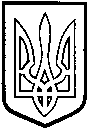 ТОМАШПІЛЬСЬКА РАЙОННА РАДАВ І Н Н И Ц Ь К О Ї  О Б Л А С Т ІРІШЕННЯ №419від 21 червня 2018 року					     27 сесія 7 скликанняПро надання згоди на прийняття з державної власності до спільної власності територіальних громад Томашпільського району опалювального пункту(котельні) з тепловими мережами Відповідно до пункту 32 частини 1 статті 43, статті 60 Закону України “Про місцеве самоврядування в Україні”, Закону України «Про передачу об’єктів права державної та комунальної власності», враховуючи клопотання Ямпільського об’єднаного управління Пенсійного фонду України Вінницької області та висновок постійної комісії районної ради з питань регулювання комунальної власності, комплексного розвитку та благоустрою населених пунктів, охорони довкілля, будівництва і приватизації районна рада ВИРІШИЛА:1. Надати згоду прийняти безоплатно з державної власності до спільної власності територіальних громад Томашпільського району опалювальний пункту (котельні) з тепловими мережами, що розміщується за адресою: смт.Томашпіль, площа Тараса Шевченка, 2 і знаходиться на балансі Ямпільського об’єднаного управління Пенсійного фонду України Вінницької області.2. Томашпільська районна рада зобов’язується використовувати за цільовим призначенням та не відчужувати у приватну власність майно, вказане у пункті 1 цього рішення.3. Після отримання рішення про передачу об’єкту з державної власності до спільної власності територіальних громад Томашпільського району від органу уповноваженого управляти державним майном та завершенні процедури прийняття-передачі майна об’єкт, вказаний в пункті 1 цього рішення, закріпити на праві оперативного управління за відділом освіти Томашпільської районної державної адміністрації. 4. Голові районної ради Коритчуку Д.І., після отримання рішення про передачу об’єкта з державної власності до спільної власності територіальних громад Томашпільського району від органу уповноваженого управляти державним майном, створити комісію з приймання-передачі опалювального пункту(котельні) з тепловими мережами та затвердити акт приймання-передачі об’єкту.5. Контроль за виконанням даного рішення покласти на постійну комісію районної ради з питань регулювання комунальної власності, комплексного розвитку та благоустрою населених пунктів, охорони довкілля, будівництва і приватизації (Гаврилюк В.А.).Голова районної ради						Д.Коритчук